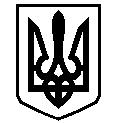 У К Р А Ї Н АВАСИЛІВСЬКА МІСЬКА РАДАЗАПОРІЗЬКОЇ ОБЛАСТІР О З П О Р Я Д Ж Е Н Н Яміського голови03 жовтня   2018                                                                                          № 151Про внесення змін до розпорядження міського голови від 10.02.2016 №17 «Про відповідальних за зберігання  печаток, штампів і бланків»	Відповідно до ст.42 Закону України «Про місцеве самоврядування в Україні» та у зв'язку із кадровими змінамиПункт 4 розпорядження міського голови від 10.02.2016 №17 «Про відповідальних за зберігання  печаток, штампів і бланків» викласти в новій редакції:« 4.  Призначити відповідальними посадових осіб міської ради:- Мандичева Олександра Георгійовича  - секретаря  ради,  за зберігання круглої гербової печатки міської ради;- Красюкову Наталію Олександрівну – начальника фінансового відділу, головного бухгалтера виконавчого апарату міської ради, за зберігання круглої гербової печатки міської ради; - Кривулю Віту Вікторівну – керуючого справами виконавчого комітету, начальника відділу юридичного забезпечення та організаційної роботи виконавчого апарату міської ради, за зберігання круглої гербової печатки виконавчого комітету міської ради;- Корсун Світлану Георгіївну – провідного спеціаліста відділу юридичного забезпечення та організаційної роботи виконавчого апарату міської ради, за зберігання штампів «згідно з оригіналом» та «копія», штампу з реєстрації документації;- Харченко Аліну Юріївну - провідного спеціаліста відділу юридичного забезпечення та організаційної роботи виконавчого апарату міської ради, за зберігання штампу з реєстрації документації;- Касяненко Валентину Олексіївну -  провідного спеціаліста відділу юридичного забезпечення та організаційної роботи виконавчого апарату міської ради, за зберігання круглої печатки «Канцелярія», кутового штампу, штампу з реєстрації місця проживання, штампу з зняття реєстрації, штампу з реєстрації місця перебування;- Опанасенко Даниілу Мар’янівну  - оператора комп’ютерного набору, за облік  бланків розпоряджень та листів  з повним найменуванням. Видачу бланків відділам  міської ради для використання здійснювати під розписку у відповідному журналі.»Міський голова                                                                                                  Л.М.Цибульняк